Dokumentacja fotograficzna Stos nr 1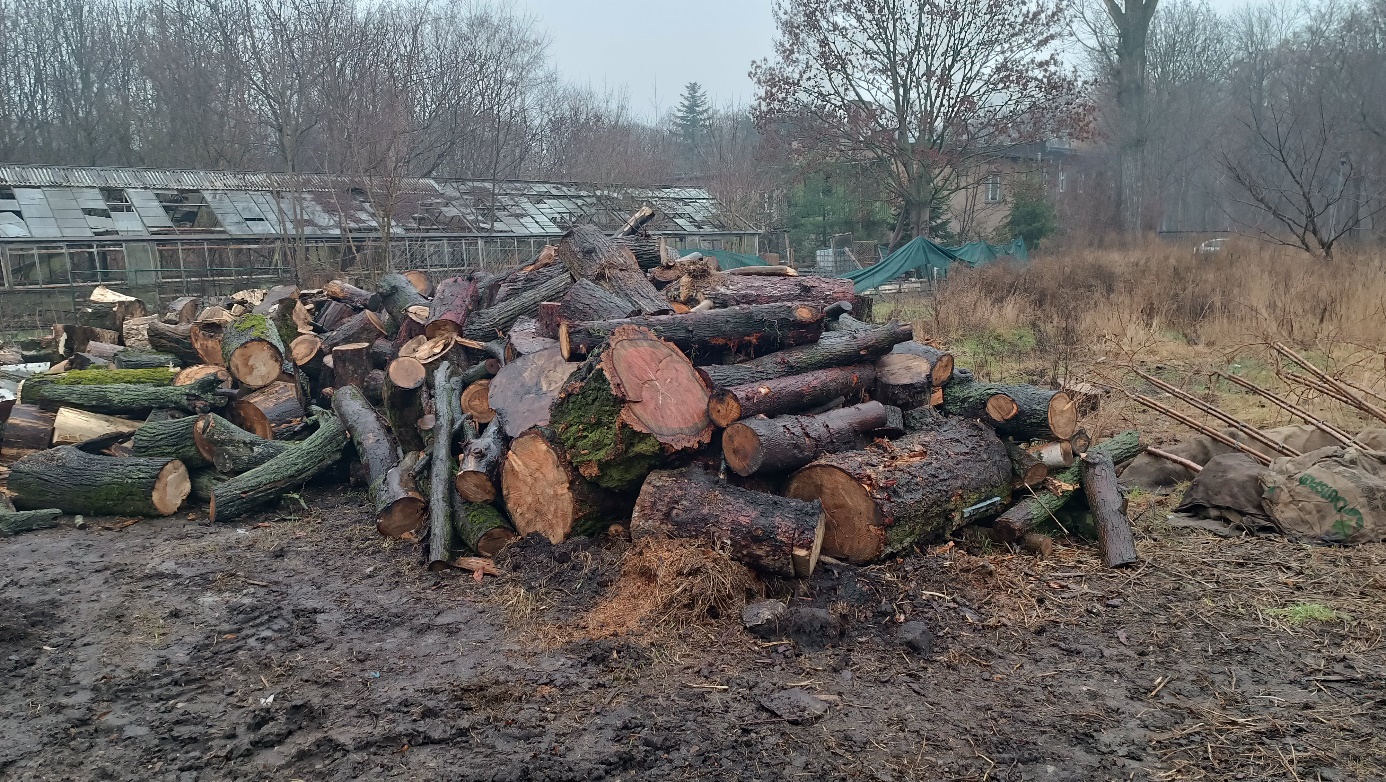 Stos nr 2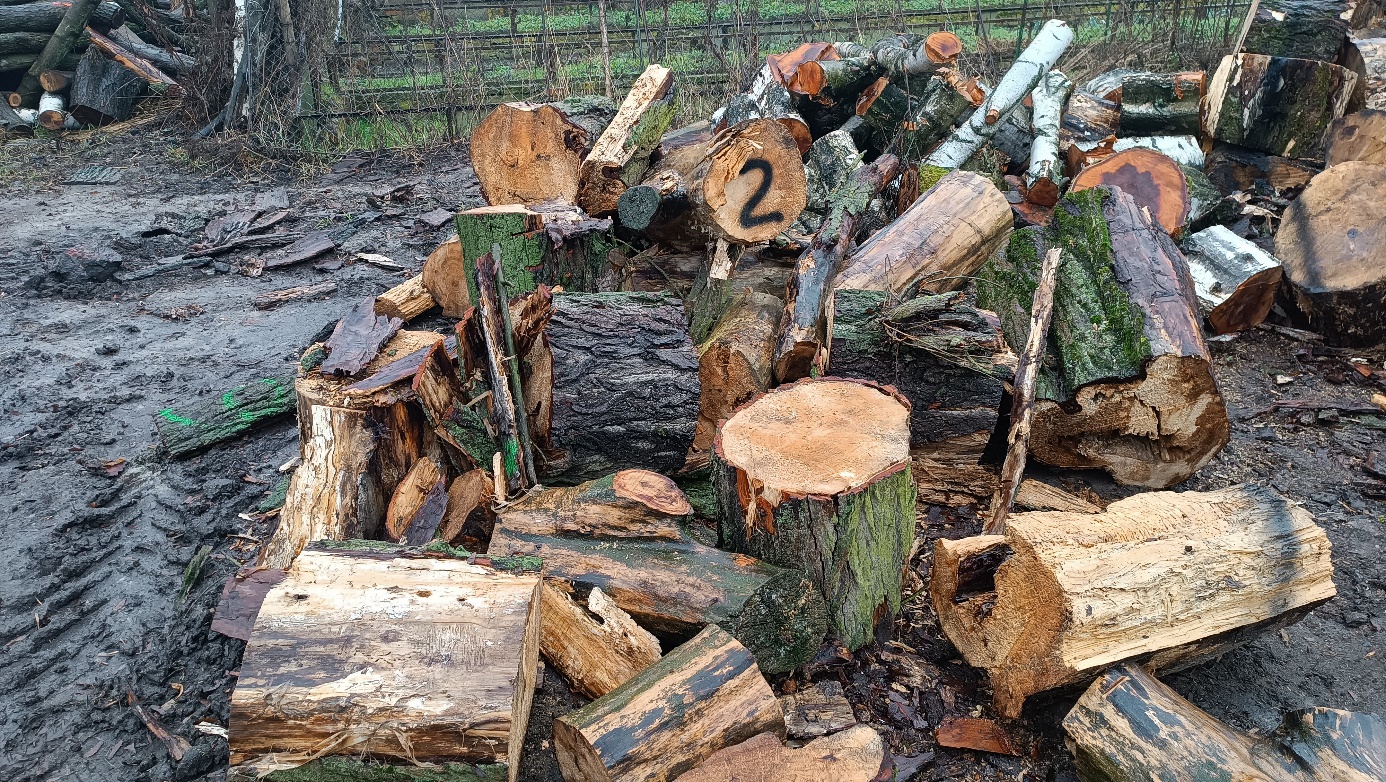 Stos nr 3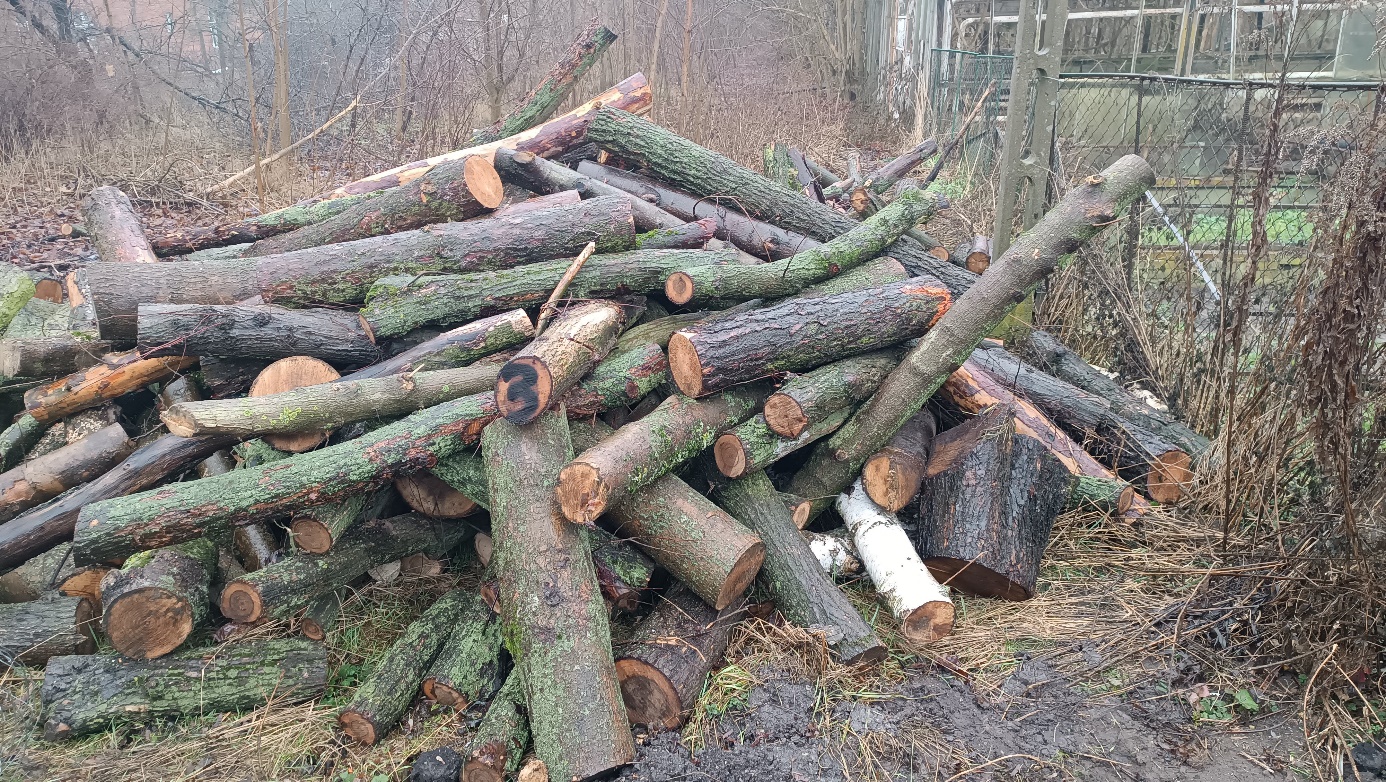 Stos nr 4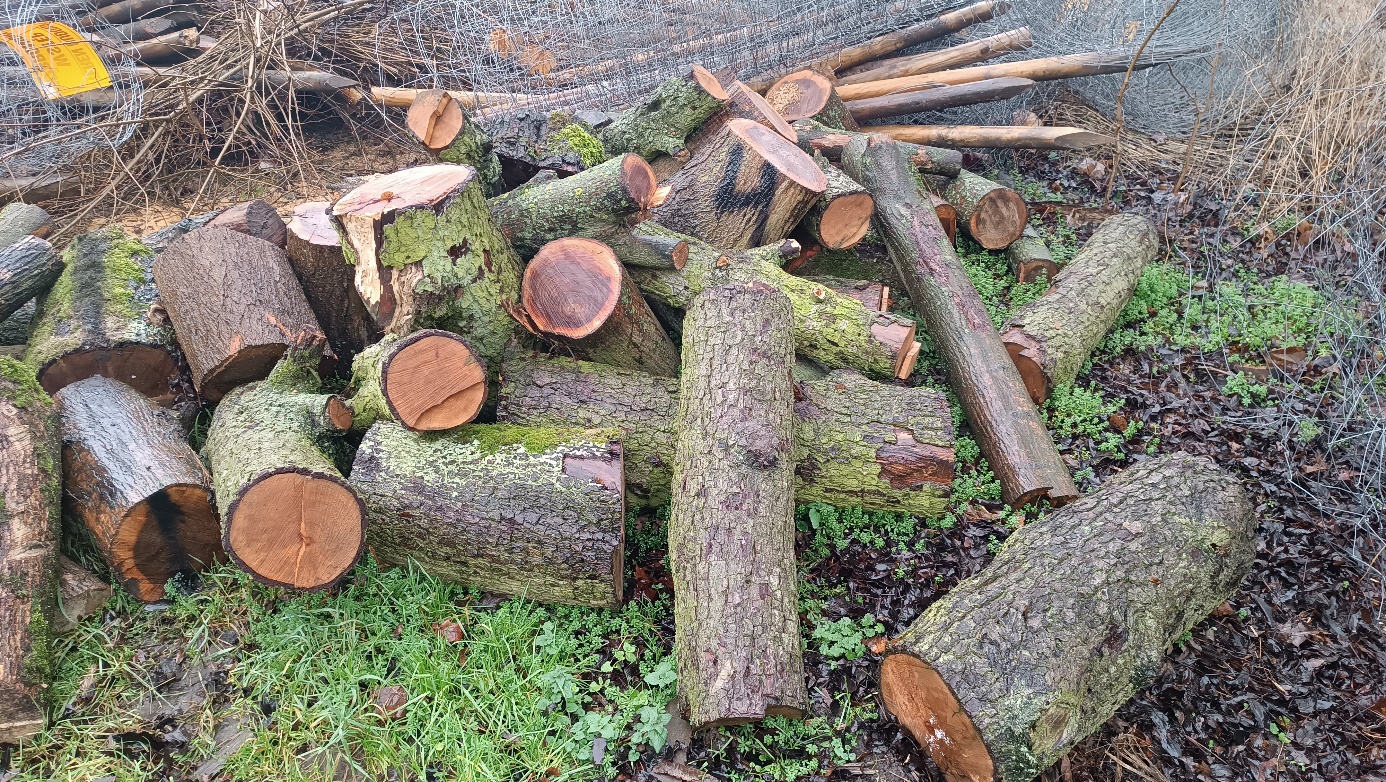 stosgatuneksortymentmpm3stosgatuneksortymentmpm31So,Brz,Lp,WzS419,9512,971So,Brz,Lp,WzS419,9512,97stosgatuneksortymentmpm3stosgatuneksortymentmpm32Brz,Lp,Wz,S44,052,632Brz,Lp,Wz,S44,052,63stosgatuneksortymentmpm3stosgatuneksortymentmpm33Lp,Wz S49,115,923Lp,Wz S49,115,92stosgatuneksortymentmpm3stosgatuneksortymentmpm34Kl, Jw,WzS40,480,314Kl, Jw,WzS40,480,31